Tässä raportissa käsitellään hankkeen tavoitetta nro 3, Pedagogisten ICT-pakettien kehittäminen. Tavoitteeseen liittyen Joensuussa, Tulliportin normaalikoulun lukiossa on lukuvuonna 2022– 2023 tuotettu ruotsin pakollisiin opintojaksoihin ICT- paketteja, joiden avulla opiskelijat ovat voineet itsenäisesti suorittaa opintojaksoja neljä ja viisi. FCLab.lukio II -hankkeessa on koottu yksilöllisiä oppimispolkuja varten materiaalia ruotsin kielen opiskeluun. Itsenäisten oppimispolkujen pohjana toimivat Classroom- alustalle tehdyt opintojaksorungot ja tuntisuunnitelmat linkkeineen, joiden avulla opiskelija voi suorittaa koko opintojakson itsenäisesti. Ennen opintojakson alkua opiskelija sopii opettajan kanssa toteutusaikataulun, sekä tarvittavat näytöt, joiden avulla hän voi oppimisensa ja osaamisensa todentaa. Oppimateriaalina on FOKUS- sarja. Digilisenssien myötä opettaja pystyy reaaliaikaisesti seuraamaan opiskelijan etenemistä digikirjan tehtävien osalta.Tausta- ajatuksena on ollut toimintakulttuurin kehittäminen ja korkea-asteen vaatimien opiskeluvalmiuksien ja –taitojen harjaannuttaminen. Monilla lukiolaisilla on täydet lukujärjestykset ja päällekkäisyyksien välttäminen ei aina onnistu, joten mahdollisuus suorittaa opintojakso itsenäisesti on silloin ollut hyvä ratkaisu saada opintopisteet kokoon ja samalla harjaantua oman toiminnan ohjauksessa ja itsenäisessä työskentelyssä. I FOKUS 4 Oppimistavoitteet:osaa tulkita erilaisia tekstejä, jotka käsittelevät maailman erilaisia elinympäristöjä, kulttuureja ja yhteiskuntiaharjoittaa erityisesti kirjallisia tekstintuottamistaitojaan aiheena mielipiteen ilmaisupystyy tuottamaan lyhyen ohjatun tekstin moduulin aihepiiristä.Jaksosuunnitelma:ti 4.10. Kurssin aloitus + Omat taidot ja tavoitteet (s.12-) + Arkista viestintää (s. 20-)pe 7.10. Kertaavia kielioppitehtäviä (s. 26-), Text 1: Island – mitt andra hemland s. 32ma 10.10. Text 1 jatkuuti 11.10. Tema boende s. 54pe 14.10. Kysyvä sivulause s. 174->ma 24.10. Text 2 Med isbjörnar som granne s.68->ti 25.10.  Text 1 sanakoe + Text 2 jatkuupe 28.10. Tema syn på livet (s. 88-) + epäsäännölliset verbit ja johdosverbit s. 181->ma 31.10. Apuverbit s. 198->ti 1.11. Text 2 sanakoe + Text 3 Ett lyckligt liv s. 100 -pe 4.11.Text 3 jatkuuma 7.11. Tema mångfald s. 120 - + Infinitiivi (s.206-)ti 8.11. Text 4 Bli mer kultursmart s. 134-pe 11.11. Text 4 jatkuuma 14.11.Konditionaali s. 214 -ti 15.11. Text 3 sanakoe   Text 5 Två bilder – två historier s. 154 -pe 18.9. Text 5 jatkuuma 21.11. Text 4 Sanakoe + Koekirjoitustehtäväti 22.11. KertaustaAlkukysely:Vastaa oheisiin kysymyksiin ja palauta vastauksesi tänne:Tavoitteeni opintojaksolle 4. opintojakson  alkaessa ovat:Tavoitenumero: miksi? :-)Jatko-opintotavoitteet:(esim. yliopisto, ammattikorkeakoulu -> tarvitset ruotsia)Mitä aion tehdä saavuttaakseni tavoitteeni:Mielestäni vahvat puoleni ruotsin opiskelussa ovat:Mitä minun pitäisi harjoitella enemmän:Mitä työtapoja toivoisin kurssilla käytettävän:Mitä muuta toivoisin kurssilta:Aiotko kirjoittaa ruotsin? Milloin? -> Muista valita opintojakso 8 kakkosluokan keväälle, jos kirjoitat ruotsin.Mitä open olisi hyvä tietää..? (esim. lukipulmat, lisäajan tarve kokeissa jne..)_________________________________________________________________________________Del 1 linkit:Quizlet:1a: https://quizlet.com/_bpu8nl?x=1jqt&i=7kf1t2a: https://quizlet.com/_bpu8rs?x=1jqt&i=7kf1t4a: https://quizlet.com/_bpu8v1?x=1jqt&i=7kf1tText 1:- kaikki sanat: https://quizlet.com/_bpurwp?x=1qqt&i=7kf1t- ydinsanat: https://quizlet.com/_bpurin?x=1jqt&i=7kf1t- lauseita: https://quizlet.com/_bpus56?x=1jqt&i=7kf1tTema Boende:https://quizlet.com/_bpu7rj?x=1jqt&i=7kf1thttps://quizlet.com/_bpu7x5?x=1jqt&i=7kf1tKysyvä sivulause:https://quizlet.com/_bpu9yu?x=1jqt&i=7kf1tLukion neljännessä moduulissa kertaat aiemmin opittua ja kehität tekstin lukemisen taitojasi. Moduulin aikana tutustut Islantiin ja opit kertomaan asumisesta ja elämisestä erilaisissa ympäristöissä. Pohdit elämää ohjaavia arvoja ja opit kertomaan moninaisuudesta ja maahanmuutosta.
Laaja-alaisen osaamisen osa-alueista painottuvat vuorovaikutusosaaminen, yhteiskunnallinen osaaminen sekä globaali- ja kulttuuriosaaminen.Opintojakson aloitusesittelyt -> nimetjaksosuunnitelma + arviointi + kieliprofiili ( https://kieliprofiili.com/1537-2/)
- Classroom- koodi
- Otava -> liity ryhmään koodilla:  ( + LISENSSIT -> eri koodi)
 alkukysely ("Tehtävät"- osio)-Tutustu tarpeen mukaan opiskeluvinkkeihin s. 6-11
Omat taidot ja tavoitteet (s. 12-)tee s. 12-14Arkista viestintää (s. 20-)tee (parin kanssa) s. 20-26 harj. 1-4noppapeli
Kertaavia kielioppitehtäviä s. 26-29pelaa Blooketit:
FOKUS 2 kertausta: https://play.blooket.com/play?hwId=633c45d8137ea1647e725ca0
FOKUS 3 aloitus: https://play.blooket.com/play?hwId=633bc1406a1506d0f37e32b9Läksy: harj. 3 s. 28 + s.30-> tark 3. s. 28
-> Kertaavia kielioppitehtäviä s. 26-29, jos jäi kesken tipelaa Blooketit:
FOKUS 2 kertausta: https://play.blooket.com/play?hwId=633c45d8137ea1647e725ca0
FOKUS 3 aloitus: https://play.blooket.com/play?hwId=633bc1406a1506d0f37e32b9-> noppapeli 2 + ristinolla-moniste, jos et ehtinyt pelata viimeksi
Quizlet- live
- Text 1: Island – mitt andra hemland s. 32
- kuuntelu + luku + suomennos parin kanssa
- tee harj. 1ab, 4ac, (6ab)

- pelaa: https://play.blooket.com/play?hwId=633c5009d0b5f9723cb6cf94

Läksy: 5, 7ab + lue teksti 1Text 1 jatkuu:
3ab s. 38->
Text 1 -> lue parin kanssa
-> sanapalapeli + moniste
-> O/V- väittämät
-> noppapeli

(-> tark 5 + 7)

- tehd. harj. s. 37->  2ab, 4b, 6abc, 8a, 9, 10-12 +14ab

- tee: https://wordwall.net/fi/resource/34291743
tai https://wordwall.net/fi/resource/34291743

Tutustu blogiin:
https://satu.is/

Läksy: s. 50-52 TEST + itsearviointiTema Boende s. 54-> 

Kurkkaa vielä:
https://satu.is/category/perhearki/kotijasisustus/

12 s. 45 (video) -> tark. (ja tarvittaessa katsomme, jos et eilen ehtinyt)
s. 56 1 yhdessä + 2a kuuntelu
- kyselylaput: boende
- sanastomoniste
-  tee harj. 2bc, 3abc, 4a, 5ab, 7, 9a
- kääntökortit 2 (su->ru)
- pelaa:

 https://play.blooket.com/play?hwId=634537b32a404d3531fbdd95

 ja 

 https://quizizz.com/join?gc=00143587


Läksy: 10ab s. 63-64 + 11s. 65Kysyvä sivulause s. 174->  (muodostus yhdessä)
- moniste 
- tee harj.  1-7 s. 174- 178 + TEST s. 179-180
- pelaa: https://quizizz.com/join?gc=56881891
https://quizlet.com/_bpu9yu?x=1jqt&i=7kf1t

Tema boende
- tehd.8 s. 62

- tark. läksy: 10ab s. 63-64 + 11s. 65
-> tee 10c s. 64
 - AB-laput
- jatka tiistain tehtäviä, jos jäi kesken:  tee harj. 2bc, 3abc, 4a, 5ab, 7, 9a
- kääntökortit 2 (su->ru)
- pelaa:
 https://play.blooket.com/play?hwId=634537b32a404d3531fbdd95
 ja 
 https://quizizz.com/join?gc=00143587

Bonus: 
video: https://www.youtube.com/watch?v=QkX4O_DWbiEKysyvä sivulause: AB-laputtee tehtäviä, jos jäivät ennen lomaa kesken:  1-7 s. 174- 178 + TEST s. 179-180pelaa: https://quizizz.com/join?gc=45728659 (Epäsuora kysymys, ruotsi)Text 2 Med isbjörnar som granne (s. 68)tavoitteetkuuntelu yhdessä + 3a s. 73 + Text 2 suomennos  & lukeminentee harj. s. 72->  1ab, 2ab, 4a, 5ab ja 6acLäksy: 10 s. 79AB-laput: kysyvä sivulause :-)
Text 2 jatkuu
 tark. 10 s. 79 -> lue parin kanssa koko tehtävä ab-laput + peli + lauseet tee harj. 4b parin kanssa s. 74->  tee 7a, 8a, 9ab, 11a, 12a, 13ab  pelaa: https://play.blooket.com/play?hwId=6356c37598b6d4cc7e0743d2 https://wordwall.net/fi/resource/34292057Läksy:  Sanakoe Text 1- Sanakoe Text 1

Tema syn på livet (s. 88-) 
- kysele parilta s. 88-89
- tee sanastomoniste + ristikko
- tee harj. s. 91 -> 2abc, 3abc ja 4abcd
- pelaa: https://play.blooket.com/play?hwId=6356c4b0dca56b5f49c6e73c

Epäsäännölliset verbit ja johdosverbit s. 181 yhdessä
-> kysele parilta s. 182-183 verbejä -> laput
(-> tee tarpeen mukaan verbiharj. s. 184-189)
-> tee johdosverbeihin liittyviä harj. s. 191-> 9ab, 10ab ja 11ab + moniste 
https://wordwall.net/fi/resource/34293357/ruotsin-kieli/fokus-4-lops21-johdosverbit
AB-laput

Läksy: tee 8 s. 190- tark 8. s. 190
- AB-laput (verbit)

Kirjoitustehtävä tunnilla -> kirjoita noin 100-120 sanan kirjoitustehtävä ja palauta se Classroomiin

Apuverbit s. 198->
- lue s. 198-199  + tee moniste
- tee s. 200-> harj. 1a, 2, 4, 5 ja 7
- https://wordwall.net/fi/resource/11459462

Läksy: Sanakoe Text 2 perjantaina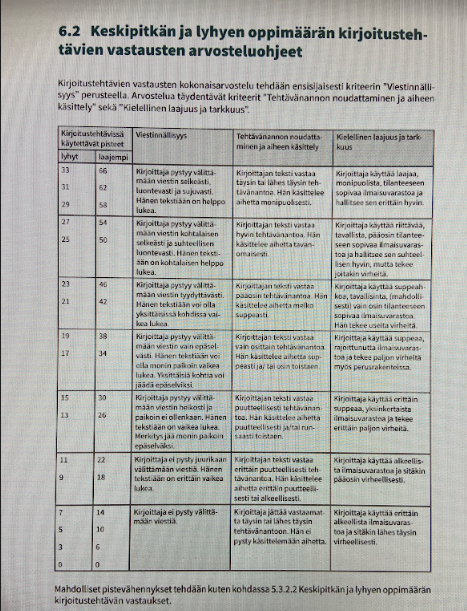 - sanapalapeli
- AB-laput (apuverbit)
- ja tehtäviä, jos jäi ma kesken 

Text 3 Ett lyckligt liv s. 100 ->
tavoitteetkuuntelu yhdessä + 1ab s. 104 lue Text 3 ja tee  suomennosmoniste tee 1ab loppuun ja tee 3a s. 106, 4abc ja 5ahttps://wordwall.net/fi/resource/34292351https://play.blooket.com/play?hwId=6360fd9a7b1aedf57d7e70ffLäksy: 7 s. 110 TEXT 2 sanakoeQuizlet-linkit

- kaikki sanat: 

https://quizlet.com/_bpkoes?x=1jqt&i=7kf1t
- ydinsanat: 

https://quizlet.com/_bpko8d?x=1jqt&i=7kf1t
- lauseita: 

https://quizlet.com/_bpkonl?x=1jqt&i=7kf1t

Tema syn på livet (s. 88-)


https://quizlet.com/_bpu825?x=1jqt&i=7kf1t

https://quizlet.com/_bpu89i?x=1jqt&i=7kf1t

Apuverbit ja apuverbien kaltaiset verbit:
https://quizlet.com/_bpu9k3?x=1jqt&i=7kf1t

https://quizlet.com/_bpu9ne?x=1jqt&i=7kf1tText 2 sanakoe 

-Text 3 jatkuu...

- tark. 7 s. 110
- tehd. 8a (kuuntelu) + 10 video s. 113
- 2a (ääntäminen) + lue kpl 3 parisi kanssa
- kpl 3 "roolikortit" + ristinolla + 5b s. 109

- tee 6ab, 9a, TEST s. 116-118

Tema mångfald 
-> lue s. 120-121 + tee sanastomoniste
-> tee 2ab s. 123
-> pelaa:  https://play.blooket.com/play?hwId=636103b1f7cdfaf1f2bde911

Läksy: lue s. 120-121 + tee sanastomoniste loppuunInfinitiivi
- video -> säännöt +  s. 206-207 + moniste
- tee s. 208-> 1a, 2ab, 3, 4, 5 ja 6
- AB-laput

-> Darin: Tänk dig 
Tema mångfald jatkuu : Quizlet- live https://quizlet.com/708528957/tema_mangfald-flash-cards/?x=1jqt
-> tark. sanastomoniste (vastaukset kuvana)
-> tehd. 1 s. 122 (ääntäminen)
-> tehd. 2ab ja  3ab s. 123-> (jos et ehtinyt pe...)

-> AB-laput + noppapeli
-> tee 4ab, 5a, 6, 7ab, 11a
-> lue s. 132 ja tee 12bc suullisesti

Läksy: 8 s. 211Del 4 linkit: Quizlet Text 4

- kaikki sanat:  https://quizlet.com/_bpu6oy?x=1jqt&i=7kf1t
- ydinsanat:  https://quizlet.com/_bpu6hl?x=1jqt&i=7kf1t
- lauseita:  https://quizlet.com/_bpu74p?x=1jqt&i=7kf1t

Tema

https://quizlet.com/_bpu8fx?x=1jqt&i=7kf1t
https://quizlet.com/_bpu8jx?x=1jqt&i=7kf1t

Infinitiivi:
https://quizlet.com/_bpu9ri?x=1jqt&i=7kf1t- tark 8 s. 211
-  AB- laput: infinitiivi + "peli"
-> tee harj. 1 ja 2  s. 212 ("TEST")

- Text 4 Bli mer kultursmart s. 134-
- tavoitteet
- luku + suom.
-> suomennosmoniste + sanastomoniste
-> tee harj. s. 138->  1ab, 3ab, 4
-> pelaa: https://play.blooket.com/play?hwId=6368f2b78a72aa2839c6adf5

Läksy: s. 142: 5ab + 6a-> Text 4 lukeminen parin kanssa
- AB- laput + ristinolla
-> tark. monisteet (tee, jos jäi kesken viimeksi)
- tark. 5ab + 6a -> tee 6c, 7abc, 8
- laadi sanapalapeli 


-  tee 9ab (kuuntelut) s- 147 
-  Tee TEST  s. 150-152

Läksy: sanakoe text 3 ensi tiistaina 15.11. + vaaleanpunainen lappu kohdat 1-3Ohjeet kieliprofiilin täydentämiseen 

Kieliprofiili on kertomus ja kooste kielen oppimisestasi. Sen tarkoituksena on auttaa
sinua näkemään omat kielelliset vahvuutesi ja kehittämiskohteesi sekä kannustaa
sinua opiskelemaan kieliä. Kieliprofiilia täydennetään lukio-opintojen aikana
kussakin opintojaksossa. Kieliprofiili koostuu neljästä eri osiosta: 
1. Kielitaidon kartoitus  
2. Kielenopiskelutaitojen ja kielenopiskelustrategioiden kartoitus 
3. Näytteet 
4. Todistukset 

Kieliprofiili on hyvä luoda paikkaan, johon sinulla on pääsy oppitunneilta ja kotoa.
Lisäksi sitä tulee olla helppo päivittää myös itsenäisesti. Se voidaan rakentaa
koulujen tarjoamiin pilvipalveluihin.
Jos et ole vielä luonut kieliprofiilikansiota, tee itsellesi kansio, jonka nimeät kieliprofiiliksi ja tämän sisälle teet neljä eri alikansiota, jotka nimetään seuraavasti:
kielitaidon kartoitus, kielenopiskelutaitojen ja -strategioiden kartoitus, näytteet ja
todistukset. Näihin kansioihin täydennät materiaalia sitä mukaa kuin sitä kertyy. 

Mitä kansioihin tallennetaan ja milloin? 

1. Kielitaidon kartoitus 
Kielitaidon kartoitus -lomake tallennetaan ensimmäisen opintojakson yhteydessä
ja sitä täydennetään annettujen ohjeiden mukaan kielten oppituntien yhteydessä. 
(Opiskelijalle -> Kieliprofiili -> Kielitaidon kartoitus)2. Kielenopiskelutaitojen ja kielenopiskelustrategioiden kartoitus 
Kun opiskelet kieliä, opit samalla uusia kielenopiskelutaitoja ja -strategioita.
Osaamisesi ja taitojesi kehittymistä lukio-opintojesi aikana voit seurata arvioimalla
niitä kielitaitotason kartoitus -lomakkeella, jonka opettajasi jakaa sinulle
kieliprofiiliin liitettäväksi. Opettajaltasi saat myös itsearviointilomakkeen,
jonka voit täyttää tämän opintojakson lopussa. Tallenna arviointisi lopuksi
kieliprofiilikansioosi. 

(Opiskelijalle -> Kieliprofiili -> Itsearviointilomake)

3. Näytteet 
Voit lisätä tähän kansioon harkintasi mukaan ja tarvittaessa opettajan
ohjauksessa erilaisia näytteitä opiskeltavan tai jo osaamasi kielen taidostasi kuten
kirjoitustehtäviä, keskusteluja tai pienoisnäytelmiä. Näytteet voivat olla kirjallisia
tai suullisia tallenteita tai näiden yhdistelmiä. Ne voivat olla tehty myös koulun
ulkopuolella. Näytteitä voi täydentää, lisätä tai poistaa milloin vain sitä mukaa kun
kielitaitosi kehittyy. Saat tarvittaessa opettajaltasi vinkkejä näytetehtäviksi sopivista
oppikirjan tehtävistä. 

4. Todistukset 
Tähän osioon tallennetaan erilaisia todistuksia kielitaidosta. Tällaisia ovat
esimerkiksi eri kielikoulujen todistukset tai esimerkiksi lukion suullisen kielitaidon
kokeen suorittamisesta saatava todistus. Tänne voit sisällyttää myös tietoja
äidinkieli ja kirjallisuus -oppiaineen puheviestinnän päättökokeen suorittamisesta.
Tätä osaa päivität itsenäisesti. 

Työskentely kieliprofiilin parissa 
Kieliprofiilia käsitellään laajemmin vähintään kaksi kertaa pakollisten opintojen
aikana, B1-ruotsin osalta ensimmäisessä ja viidennessä moduulissa. Kieltenopettajat
ohjaavat kieliprofiilin parissa työskentelyä moduuleittain ja antavat neuvoja ja
työkaluja kieliprofiilin täydentämiseen.__________________________________________________________________________________________________________- sanapalapelit Text 4
- AB-laput Text 4 (kokonaiset lauseet su-ru)

-Konditionaali s. 214 
- video + PP
- moniste
- tee harj. 1 - 8 
- AB-laput

Puheen pitäminen -> ohjeet ja harj. 11ab s. 149

Test s. 222-223 + itsearviointi

Kysele parilta Text 3 sanat
Läksy:  sanakoe Text 3Del 5 linkit:Quizlet- linkit:

- kaikki sanat:  https://quizlet.com/_bpu7fj?x=1jqt&i=7kf1t
- ydinsanat:  https://quizlet.com/_bpu79j?x=1jqt&i=7kf1t
- lauseita:  https://quizlet.com/_bpu7mp?x=1jqt&i=7kf1tKonditionaali:
https://quizlet.com/_bpu9vg?x=1jqt&i=7kf1tSanakoe Text 3
- konditionaali (AB-laput)
Text 5
- tavoitteet
- kuuntelu + lukeminen + suomennos
- tee aukkosuomennos
- tee harj. 1, 2a, 4ab, 5a, 6a + 7a

pelaa blooket: https://play.blooket.com/play?hwId=6370f28eae0637c9fbe06f92
Läksy: 6a ja 7a- Text 5 jatkuu 
-> lue teksti 5 parin kanssa
-> O/V- väittämät
-> roolikortit
-> AB-laput (parisanelu)

-> tark. 6a ja 7a
-> tehd. 11 ja 12c
-> tee 8ab, 9a, 10a                                  (tee myös 2a, 4ab, 5a, jos jäi ti kesken)

Jos haluat valmistautua koekirj. teht. -> lue Text 3 + 4 ja teemasanastot
Läksy: s. 171- 172 + Sanakoe text 4 (vapaaehtoinen, jos olet tyytyväinen kolmeen ensimmäiseen)

Trevligt veckoslut: https://www.youtube.com/watch?v=tYICOSD-T5E-  https://quizlet.com/_bpu6hl?x=1jqt&i=7kf1t
- Text 4 sanakoe (vapaaehtoinen)
- Koekirjoitustehtävä
-> tee tekemättömiä TEST- tehtäviä
Läksy: kertaa kielioppeja kokeeseen -> ensi kerralla kertaustuntiKertausta
-> AB-laput (kieliopit)
-> kertausmonisteet
pelaa:
kysyvä sivulause: 
https://wordwall.net/fi/resource/28731122
https://wordwall.net/fi/resource/22114409
johdosverbit: https://wordwall.net/fi/resource/34293357
epäsäännölliset verbit:
https://www.gimkit.com/join/637ba80216cf100021c3e480
apuverbit: https://wordwall.net/fi/resource/36804519
https://quizizz.com/join?gc=65959411
infinitiivi: https://wordwall.net/fi/resource/23254923
konditionaali: https://wordwall.net/fi/resource/24126160
-> pelaa myös tehtävät- osioiden pelejä

Läksy: Abitti-koeKOEALUE FOKUS 4:

Tekstit:
Text 1: Island – mitt andra hemland s. 32
Text 2 Med isbjörnar som granne s. 68->
Text 3 Ett lyckligt liv s. 100 -
Text 4 Bli mer kultursmart s. 134-
Text 5 Två bilder – två historier s. 154 -
 
Teemasanastot:
Tema boende s. 54
Tema syn på livet (s. 88-)
Tema mångfald s. 120 

Rakenteet ja kieliopit:
Kysyvä sivulause s. 174->
Epäsäännölliset verbit ja johdosverbit s. 181->
Apuverbit s. 198->
Infinitiivi (s.206-)
Konditionaali s. 214 –RUB5FOKUS 5 Jaksosuunnitelma (3*75min/vko)pe 2.12. Opintojakson aloitus + Omat taidot ja tavoitteet (s. 16-) + Arkista viestintää (s. 24-)pe 9.12. Kertaavia kielioppitehtäviä (s. 28-), Text 1: Pröva dina vingar s. 34->ma 12.12. Text 1 jatkuuti 13.12. Tema studier efter gymnasiet s.54pe 16.12. Substantiivin taivutus ja käyttö s. 156->ma 19.12. Text 2 Allt är möjligt bara du vågar! s. 70->ti 20.12.  Text 1 sanakoe + Text 2 jatkuuma 9.1. Tema arbetslivet (s. 88-) + Konjunktiot ja sanjärjestys s. 170-ti 10.1. S-passiivi s. 180-  + Kirjoitustehtävä tunnillape 13.1. Text 2 sanakoe + Text 3 Unga modiga företagare s. 102ma 16.1. Text 3 jatkuuti 17.1. Tema pengar s. 122 - + S-päätteiset verbit (s.187-)pe 20.1. Text 4 Du är vad du äger s. 134-ma 23.1. Text 4 jatkuu + Text 3 sanakoe  ti 24.1. Partisiipin preesens s. 191 -pe 27.1. Prepositiot ajanilmauksissama 30.1. Text 4 Sanakoe + KoekirjoitustehtäväKOE koeviikollaOppimistavoitteet:-rohkaistuu ruotsin kielen käyttäjänä erilaisissa opiskeluun ja työntekoon liittyvissä vuorovaikutustilanteissa- kehittää tietämystään tekstilajeista, jotka liittyvät keskeisesti nuoren opiskeluun, työelämään ja itsenäistymiseen- pohtii jatko-opintojaan, urasuunnitelmiaan sekä valmiuksiaan elinikäiseen oppimiseen._______________________________________________________________________________________Tehtävä 1: Vastaa oheisiin kysymyksiin ja palauta vastauksesi tänne:Tavoitteeni opintojaksolle 5 opintojakson alkaessa ovat:Tavoitenumero: miksi?Jatko-opintotavoitteet:(esim. yliopisto, ammattikorkeakoulu -> tarvitset ruotsia)Mitä aion tehdä saavuttaakseni tavoitteeni:Mielestäni vahvat puoleni ruotsin opiskelussa ovat:Mitä minun pitäisi harjoitella enemmän:Mitä työtapoja toivoisin opintojaksolla käytettävän:Mitä muuta toivoisin kurssilta:Aiotko kirjoittaa ruotsin? Milloin?Ohjeet kieliprofiilin täydentämiseen Kieliprofiili on kertomus ja kooste kielen oppimisestasi. Sen tarkoituksena on auttaasinua näkemään omat kielelliset vahvuutesi ja kehittämiskohteesi sekä kannustaasinua opiskelemaan kieliä. Kieliprofiilia täydennetään lukio-opintojen aikanakussakin opintojaksossa. Kieliprofiili koostuu neljästä eri osiosta: 1. Kielitaidon kartoitus  2. Kielenopiskelutaitojen ja kielenopiskelustrategioiden kartoitus 3. Näytteet 4. Todistukset Kieliprofiili on hyvä luoda paikkaan, johon sinulla on pääsy oppitunneilta ja kotoa.Lisäksi sitä tulee olla helppo päivittää myös itsenäisesti. Se voidaan rakentaakoulujen tarjoamiin pilvipalveluihin.Jos et ole vielä luonut kieliprofiilikansiota, tee itsellesi kansio, jonka nimeät kieliprofiiliksi ja tämän sisälle teet neljä eri alikansiota, jotka nimetään seuraavasti:kielitaidon kartoitus, kielenopiskelutaitojen ja -strategioiden kartoitus, näytteet jatodistukset. Näihin kansioihin täydennät materiaalia sitä mukaa kuin sitä kertyy. Mitä kansioihin tallennetaan ja milloin? 1. Kielitaidon kartoitus Kielitaidon kartoitus -lomake tallennetaan ensimmäisen opintojakson yhteydessäja sitä täydennetään annettujen ohjeiden mukaan kielten oppituntien yhteydessä. (Opiskelijalle -> Kieliprofiili -> Kielitaidon kartoitus)2. Kielenopiskelutaitojen ja kielenopiskelustrategioiden kartoitus Kun opiskelet kieliä, opit samalla uusia kielenopiskelutaitoja ja -strategioita.Osaamisesi ja taitojesi kehittymistä lukio-opintojesi aikana voit seurata arvioimallaniitä kielitaitotason kartoitus -lomakkeella, jonka opettajasi jakaa sinullekieliprofiiliin liitettäväksi. Opettajaltasi saat myös itsearviointilomakkeen,jonka voit täyttää tämän opintojakson lopussa. Tallenna arviointisi lopuksikieliprofiilikansioosi. (Opiskelijalle -> Kieliprofiili -> Itsearviointilomake)3. Näytteet Voit lisätä tähän kansioon harkintasi mukaan ja tarvittaessa opettajanohjauksessa erilaisia näytteitä opiskeltavan tai jo osaamasi kielen taidostasi kutenkirjoitustehtäviä, keskusteluja tai pienoisnäytelmiä. Näytteet voivat olla kirjallisiatai suullisia tallenteita tai näiden yhdistelmiä. Ne voivat olla tehty myös koulunulkopuolella. Näytteitä voi täydentää, lisätä tai poistaa milloin vain sitä mukaa kunkielitaitosi kehittyy. Saat tarvittaessa opettajaltasi vinkkejä näytetehtäviksi sopivistaoppikirjan tehtävistä. 4. Todistukset Tähän osioon tallennetaan erilaisia todistuksia kielitaidosta. Tällaisia ovatesimerkiksi eri kielikoulujen todistukset tai esimerkiksi lukion suullisen kielitaidonkokeen suorittamisesta saatava todistus. Tänne voit sisällyttää myös tietojaäidinkieli ja kirjallisuus -oppiaineen puheviestinnän päättökokeen suorittamisesta.Tätä osaa päivität itsenäisesti. Työskentely kieliprofiilin parissa Kieliprofiilia käsitellään laajemmin vähintään kaksi kertaa pakollisten opintojenaikana, B1-ruotsin osalta ensimmäisessä (motivaatiokirje, suullinen testi, kirjoitustehtävät) ja viidennessä moduulissa (kirjoitustehtävät, videotehtävät). Kieltenopettajatohjaavat kieliprofiilin parissa työskentelyä moduuleittain ja antavat neuvoja jatyökaluja kieliprofiilin täydentämiseen (kirjoitustehtävät, suulliset näytteet, videot).____________________________________________________________________________________________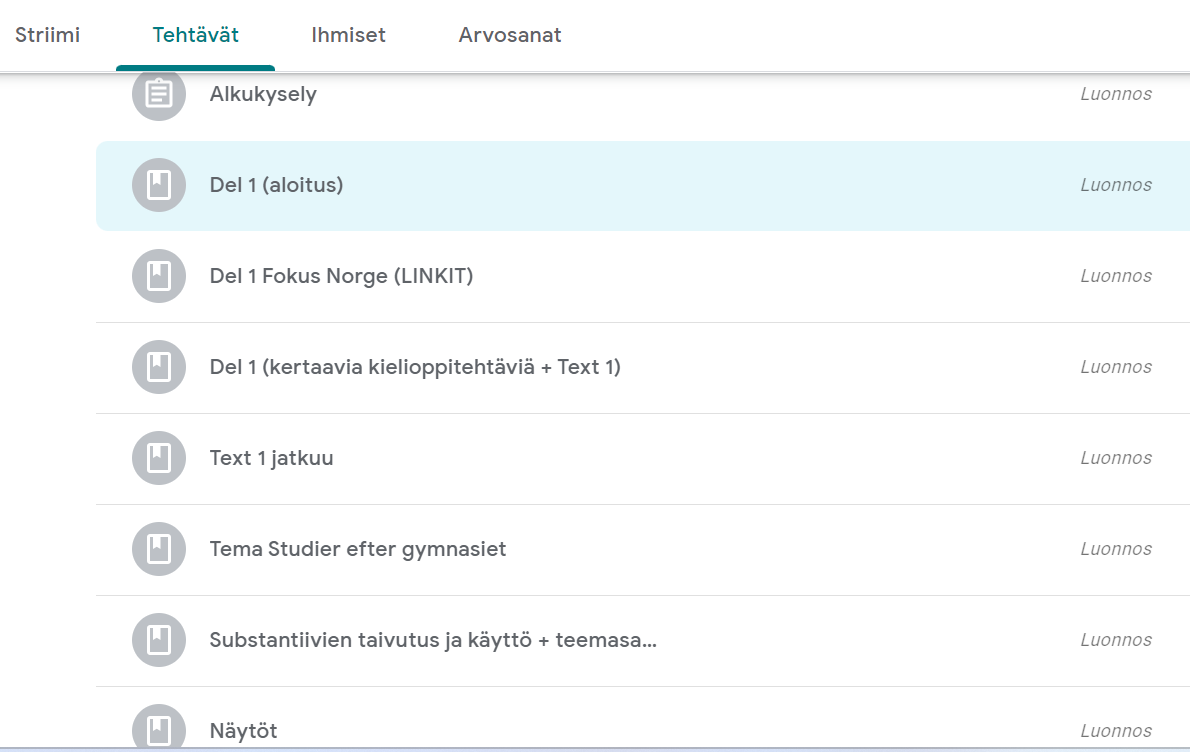 Linkit Del 1:Start:https://wordwall.net/fi/resource/28616579https://wordwall.net/fi/resource/28617185Text 1 Pröva dina vingarhttps://quizlet.com/_cc31i1?x=1jqt&i=7kf1tSubstantiivien taivutus ja käyttöhttps://wordwall.net/fi/resource/29029758https://quizlet.com/_cc3961?x=1jqt&i=7kf1t
Suunnitelmat tunneittain:Kurssin aloitus- jaksosuunnitelma - Classroom - koodi - Otava -> liity ryhmään koodilla - Liity (RUB5- quizlet)-ryhmään:Omat taidot ja tavoitteet (s. 16-)- tee s. 16-18 StartÄäntäminen + Arkista viestintää- 3a s. 23 + 1a s. 24- tee (parin kanssa) s. 23-> 2b, 3b, s. 24-> 1b, 2ab, 3bKertaavia kielioppitehtäviä s. 28->1,2a,bc,3abcd, pelaa QuizletLäksy: alkukysely ("Tehtävät"- osio) + lue s. 6-15 "Paranna kielenopiskelutaitojasi" + s. 32
_______________________________________________________________________________________- Pelit (epäsäännölliset verbit ja johdosverbit)- Text 1: Pröva dina vingar- Tavoitteet- kuuntelu + luku + suomennos parin kanssa + aukkosuomennosmoniste- tee harj. 1ab, 3ab ja 4a- pelaa Blooket Text 1:  https://play.blooket.com/play?hwId=6392ef7fc2c605072b6ae7d3Läksy: 5a ja 6 s. 42-43Text 1 jatkuu- tark 5a + 6 s. 42-432ab s. 39 (ääntäminen)Text 1 -> lue ääneen-> sanapalapeli-> ab-laput (suomennos)-> noppapeli/ristinolla-> kerro kuvista parillesi-> Gimkit yhdessä- tehd. harj. s. 43->  7ab, 8, 10abcd, -> olethan harjoitellut Del 1 linkit?Läksy: s. 44 harj. 9 + TEST s. 50-52 + itsearviointi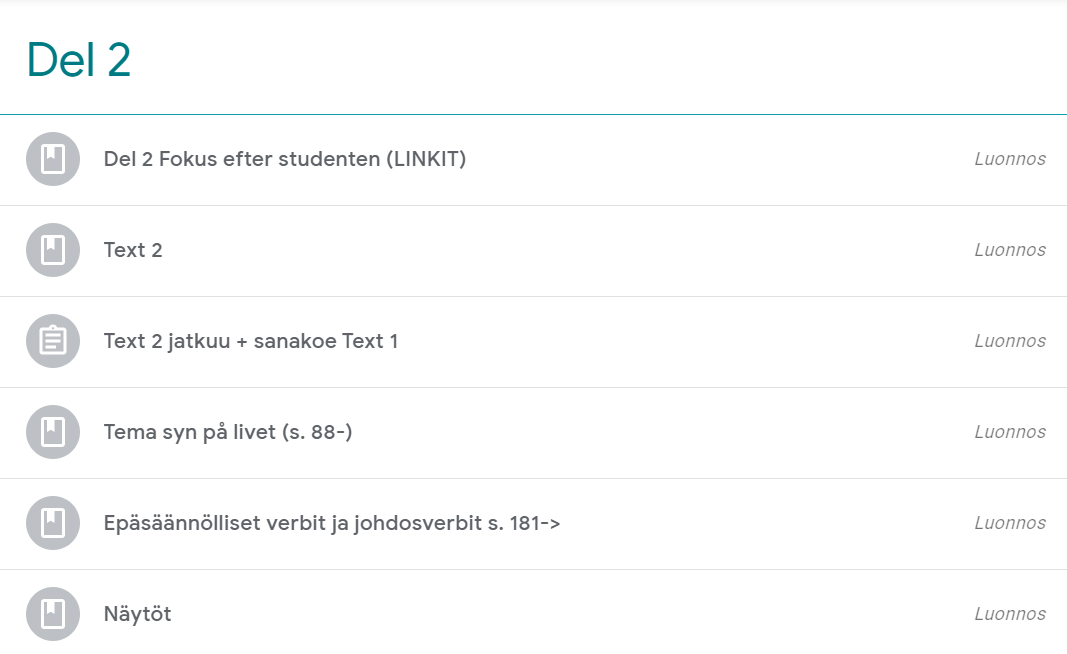 ____________________________________________________________________________________________________________
Text 1  
- roolikortit Text 1 parin kanssa
(- tark 9, jos et viimeksi ehtinyt)Tema Studier efter gymnasiet s. 54->
- Quizlet- live: https://quizlet.com/_cc3838?x=1jqt&i=7kf1t
- haastattelutehtävä
- s. 57  harj. 2a kuuntelu
- sanastomoniste
-  tee harj. 2bc, 3abc, 4a, 5ab,8ab
- AB-laput
- kääntökortit 2 (su->ru) omassa kirjassa
- pelaa blooket : https://play.blooket.com/play?hwId=63edd3060009feb469855c1c

Läksy: 9 s. 64 ja 11a s. 66Tema studier efter gymnasiet
- sanakolmiot + sin. ab-laput
- tee parin kanssa suullisesti myös 10ab + 11b s. 64->
- tee teemasanaston harjoituksia s. 57-67 + monistetta, jos jäivät ma kesken

Substantiivien taivutus + käyttö s. 156->
- videot
- tee oman harkintasi mukaan harj. s. 161-169 :-)
- tehtävämonisteet

Kahoot (Substantiivien määräysmuodot): https://kahoot.it/challenge/07567486?challenge-id=9e5459d9-8d19-41ef-8fb7-3a60719b3b0f_1676530093009

läksy: 4 s. 169Substantiivit
- AB - laput
- noppapeli
- tee harj. s. 161 - 169, jos jäi kesken


Text 2 allt är möjligt bara du vågartavoitteetkuuntelu yhdessä + 2a s. 75 + Text 2 suomennosmoniste  & lukeminentee harj. s. 74-> 1 (etsi ilmaukset tekstistä),  4a, 5a ja 6abc, 7abpelaa blooket Text 2: https://play.blooket.com/play?hwId=63f374f060dbd62371ae79a8tai 

Fokus 5 Text 2 Blooket: https://play.blooket.com/play?hwId=63f482a48ef3c06e200c729bLäksy: Sanakoe text 1Del 2 linkit:Tema studier efter gymnasiethttps://wordwall.net/fi/resource/28680431https://wordwall.net/fi/resource/28960676https://quizlet.com/_cc3838?x=1jqt&i=7kf1tText 2 Allt är möjligt bara du vågarhttps://quizlet.com/_cc32q9?x=1jqt&i=7kf1tKonjunktiot ja sanajärjestyshttps://wordwall.net/fi/resource/29193142https://quizlet.com/_cc3are?x=1jqt&i=7kf1tSanakoe text 1

Text 2 jatkuu 
- sanapalapeli
- juonikaavio + noppapeli
- ristikko
- Gimkit:   https://www.gimkit.com/join/63f508acfe6879003863a323

( jäikö jotain kesken: harj. s. 74-> 1 (etsi ilmaukset tekstistä),  4a, 5a ja 6abc, 7ab)
- tee harj. s 81-> 8, 9, 10 + test s. 84-86 
- tee harj. 11 s. 82 (kuuntelu) + 12 s. 83 (video)
- pelaa tehtävät- osion pelejä

BONUS:
- tee oma sanapalapeli tai domino tai kääntökortit

Läksy: tee TEST- osio s. 84-86 + itsearviointiTema arbetslivet (s. 88-) 
- 2a s. 91 yhdessä
- kysele parilta s. 88-89
- tee sanastomoniste
- tee harj. s. 91 -> 2b, 3a-d, 4a, 5, 6ab, 7abc 
- pelaa Blooket: https://play.blooket.com/play?hwId=63f50a9a468180693155a7b4

Konjunktiot ja sanajärjestys s. 170-

Alistuskonjunktiolla alkavat sivulauseet:
- KON-SU-KIE/LI-PRE :-) tai
- KON-SU- LI/KIE-PRESuomenna lauseet parisi kanssa:
Jag söker sommarjobb eftersom jag kanske behöver pengar. 
Om jag inte får jobbet måste pappa betala allt.
Jag orkar inte jobba om jag inte sover tillräckligt.
Jag sover bra när det är mörkt.
Jag är inte pigg därför att jag inte har druckit kaffe.
Jag sover tills jag har sovit åtta timmar.
Jag slutar inte förrän ni förstår allt.
Eftersom det snöar, orkar jag inte cykla till skolan.

- Quizizz : RU alistuskonj.  https://quizizz.com/join?gc=63048519

-> kertaa s. 170-171 + tee moniste
- tee harj. 1ab, 2ab, 3a, 4, 5, 

Läksy: harj. 6+7 s. 176-177Kieliprofiilitehtävä:Tee työhaastatteluvideo ruotsiksi yksin/parisi kanssa ja palauta se Classroomiin.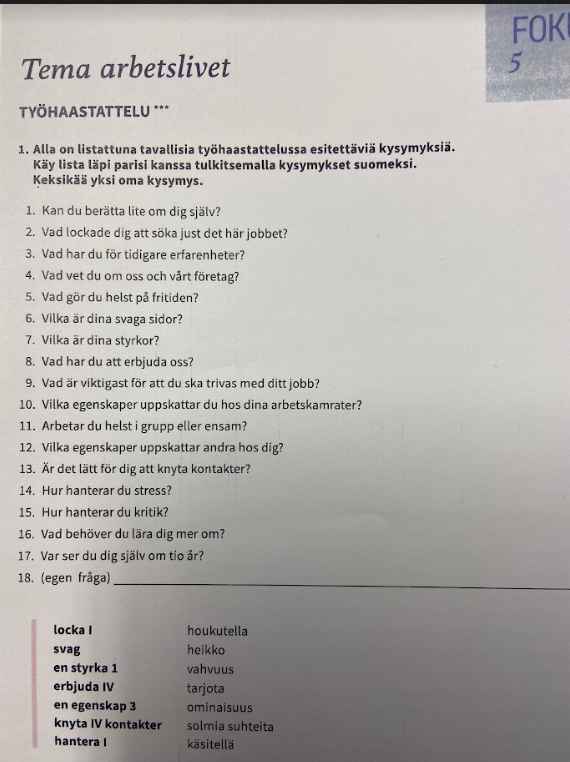 Konjunktiot + sanajärj.
- tark.  6+7 s. 176-177
- AB-laput

S-passiivi: VIDEO yhdessä (lue kirjoitustehtävän jälkeen s. 180- 181 + tee moniste)

Kirjoitustehtävä tunnilla ( kynä + konsepti)

BONUS:
Sivulauseen sanajärjestys-video:
https://www.youtube.com/watch?v=o8dN3P9Y8Y8
Alistuskonjunktiot:
https://quizlet.com/_2y11vu
Liikkuvat määreet ja kieltosanat:
https://quizlet.com/_zyih6
Alistuskonjunktioita voit treenata (autopeli):
https://glosor.eu/ovning/alistuskonjunktiot.8041882.html


Läksy: Sanakoe Text 2Text 3 Unga modiga företagare s. 102
Quizlet: https://quizlet.com/_cc33gg?x=1jqt&i=7kf1t
tavoitteetKuuntele Text 3 lue Text 3 ja tee harj. 1 s. 106 +   suomennosmoniste tee harj. 2a, 4a, 5ab
PALAUTA haastatteluvideo!

Läksy: Sanakoe Text 2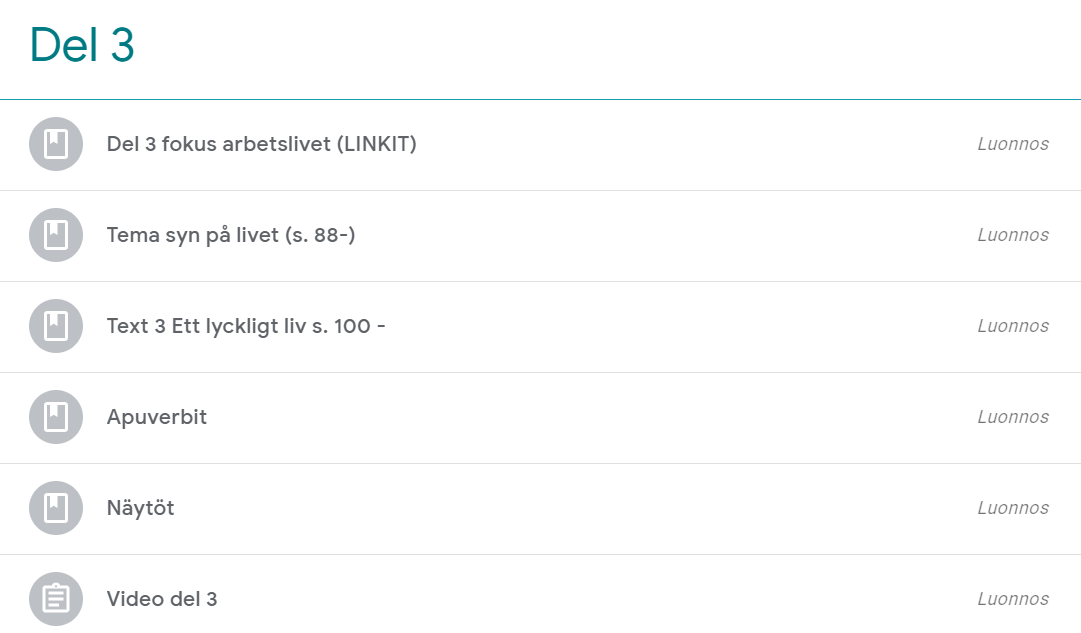 __________________________________________________________________________________________________________Text 3 Unga modiga företagarehttps://quizlet.com/_cc33gg?x=1jqt&i=7kf1tTema arbetslivet:https://wordwall.net/fi/resource/11522752https://wordwall.net/fi/resource/16009833https://wordwall.net/fi/resource/30172456https://wordwall.net/fi/resource/15447821https://wordwall.net/fi/resource/16009833https://wordwall.net/fi/resource/30568603https://quizlet.com/_cc38l5?x=1jqt&i=7kf1tS-passiivihttps://wordwall.net/fi/resource/12790042https://quizlet.com/_cd38l5?x=1jqt&i=7kf1tS-päätteiset verbithttps://wordwall.net/fi/resource/29926844https://quizlet.com/_cc39d3?x=1jqt&i=7kf1tText 2 sanakoe

Tema Arbetslivet: ALIAS + ristinollaS-passiivi - moniste -> tark. striimistä
- AB-laput
- tehdään harj. s. 182-> 1, 2ab, 3, 4 ja 5

S         P           O                         S         P          O
Man öppnar dörren.       vrt. Kalle öppnar dörren.

          S          P                                S           P            agentti
-> Dörren öppnas.                 -> Dörren öppnas av Kalle

Text 3 Unga modiga företagare s. 102 ->
Quizlet: https://quizlet.com/_cc33gg?x=1jqt&i=7kf1t

Text 3 jatkuu...tehd. harj. 6a ja 7ab s. 110 + 8a, 9, 10ab + 11 & 12pelaa Blooket: https://play.blooket.com/play?hwId=640d7bb11ebde4cd790fb30ftee 15a ja 15b (oma CV) s. 117https://svenskanu.fi/laromaterial/veckans-tips-v-3-2023/

Läksy: tee TEST - tehtävät s. 118-119 + itsearviointiEsittele parillesi kpl 3 harj. 15b (oma CV) 

Tema pengar s. 122 -
- 2a s. 125 (kuuntelu + suom.)
- kysele sanat parilta s. 122-123
- tee sanastomoniste
- tee harj. 2b, 3, 4ab, 5ab, 6
- pelaa Blooket:  https://play.blooket.com/play?hwId=6410e78f51cad3299ec28add


 S-päätteiset verbit (s.187-)
- moniste
- AB-laput
- lue verbit s. 187->  ja kysele & taivuta niitä parisi kanssa
- tee harj. 1-4 s. 188-189
- pelaa: https://kahoot.it/challenge/07018307?challenge-id=9e5459d9-8d19-41ef-8fb7-3a60719b3b0f_1678829642912

Läksy: 4 s. 189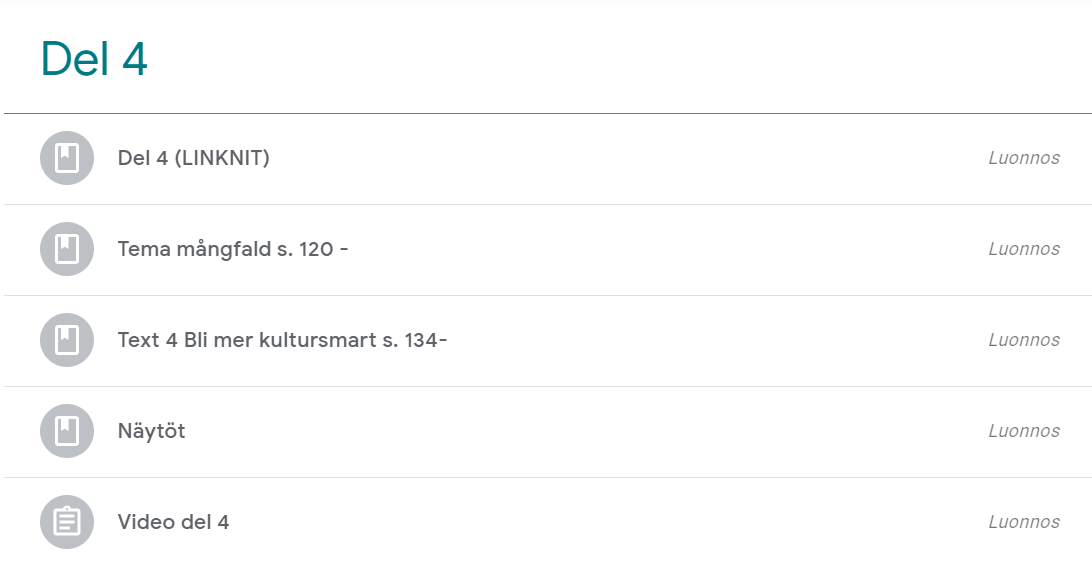 Tema pengarhttps://quizlet.com/_cc37eg?x=1jqt&i=7kf1thttps://wordwall.net/fi/resource/38307551Text 4 Du är vad du ägerhttps://quizlet.com/_cc342h?x=1jqt&i=7kf1tPartisiipin preesenshttps://wordwall.net/fi/resource/30435885https://quizlet.com/_cc39ss?x=1jqt&i=7kf1tPrepositiot ajanilmauksissahttps://quizlet.com/_cd387o?x=1jqt&i=7kf1thttps://quizlet.com/_cd383z?x=1jqt&i=7kf1t
- ALIAS (s-päätteiset verbit)
- AB-laput (s-päätteiset verbit) 
- tark. 4 s. 189 -> lue parille omat vastauksesi :-)
- Text 3: noppapeli + AB-laput

Quizlet-live:  https://quizlet.com/_cc342h?x=1jqt&i=7kf1t
Text 4 Du är vad du äger s. 134-
- kuuntelu, luku + suomennos + suomennosmoniste
-> tee harj. s. 139-> 2ab, 4a, 5ab, 6ab
-> pelaa Blooket: https://play.blooket.com/play?hwId=641190fd2dca4158c4c8c6d4

Läksy: Sanakoe TEXT 3Tavarataivas- dokumentti: https://areena.yle.fi/1-2088370- Text 3 sanakoe  

- pelaa quizizz (s-passiivi + s-päätteiset verbit):  https://quizizz.com/join?gc=34229143

- noppapeli (Tema pengar) + ristinolla
Text 4 jatkuu  
-> Text 4 lukeminen + AB-laput
(onko ma tehtävät tehty: harj. s. 139-> 2ab, 4a, 5ab, 6ab)
- tehd. harj. 7, 8a, 9ab, 10ab 

- pelaa:
Blooket (Text 4) https://play.blooket.com/play?hwId=64185d4a9cab32df5c42c9e3
Quizizz (Fokus 5 tema arbetslivet): https://quizizz.com/join?gc=42388375
Quizizz ( Fokus 5 S-verbit): https://quizizz.com/join?gc=04311959

Tutustu yo-tehtäviin: https://yle.fi/plus/abitreenit/2022/Syksy/2022-09-19_BB_fi/index.html
- tee TEST s. 152-153 + itsearviointi

Läksy: tee Test- tehtäviä :-)- kuuntelutehtävä s. 149 t. 11

- Text 4 noppapeli / ristinolla

- Kahoot: https://create.kahoot.it/share/partisiipin-preesens/b7757400-e0bf-4531-86a6-987c6226740a

- Kielioppi osuus: Partisiipin preesens s. 191
-  s. 192–195, t. 1, 2, 3, 4a, 5 +
moniste + (test-osio)
 

Kotitehtävä: 195 t. 6Partisiipin preesens kertaus:
-Video
-AB-laput + peli

Kielioppi s. 198–200
 - t. 1, 2, 3, 4, 5, 6 & 7 (opelta tarkistus) s. 201-204 + moniste + (test-osio s. 205-206) + blooket

Pelaa:
https://play.blooket.com/play?hwId=641d8086be231e465c97b1e2

https://wordwall.net/fi/resource/7984960/fokus-5-lops21-prepositiot-ajanilmauksissa

https://wordwall.net/fi/resource/39148689/ruotsin-kieli/prepositiot-ajanilmauksissa

Läksy: text 4 sanakoe 

Huomenna kirjoitustehtävä kpl 3 / 4 / raha.- Ab-laput (prepositiot)
- tark. moniste striimistä
- Text 4 Sanakoe (vapaaehtoinen)

- Koekirjoitustehtävä

Kertausta
- moniste
- Fokus 5 -> tee tekemättömiä TEST- tehtäviä


Läksy: koe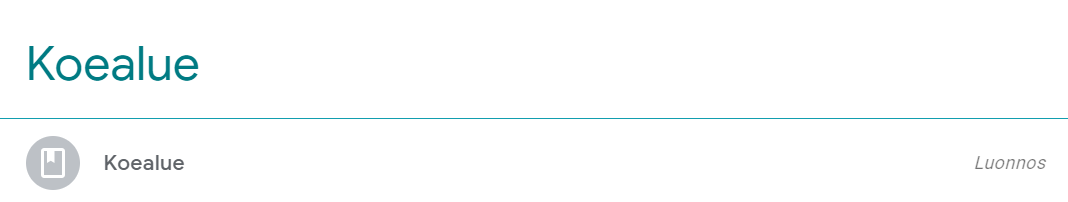 KOEALUE FOKUS 5:

Tekstit:

Text 1: Pröva dina vingar s. 34->
Text 2 Allt är möjligt bara du vågar! s. 70->
Text 3 Unga modiga företagare s. 102
Text 4 Du är vad du äger s. 134-

Teemasanastot:
Tema studier efter gymnasiet s.54
Tema arbetslivet (s. 88-)
Tema pengar s. 122 -

Rakenteet ja kieliopit:
Substantiivin taivutus ja käyttö s. 156->
Konjunktiot ja sanjärjestys s. 170-
S-passiivis. 180-
S-päätteiset verbit (s.187-)
Partisiipin preesens s. 191 -
Prepositiot ajanilmauksissa